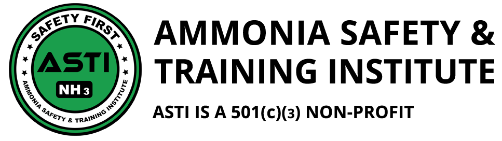 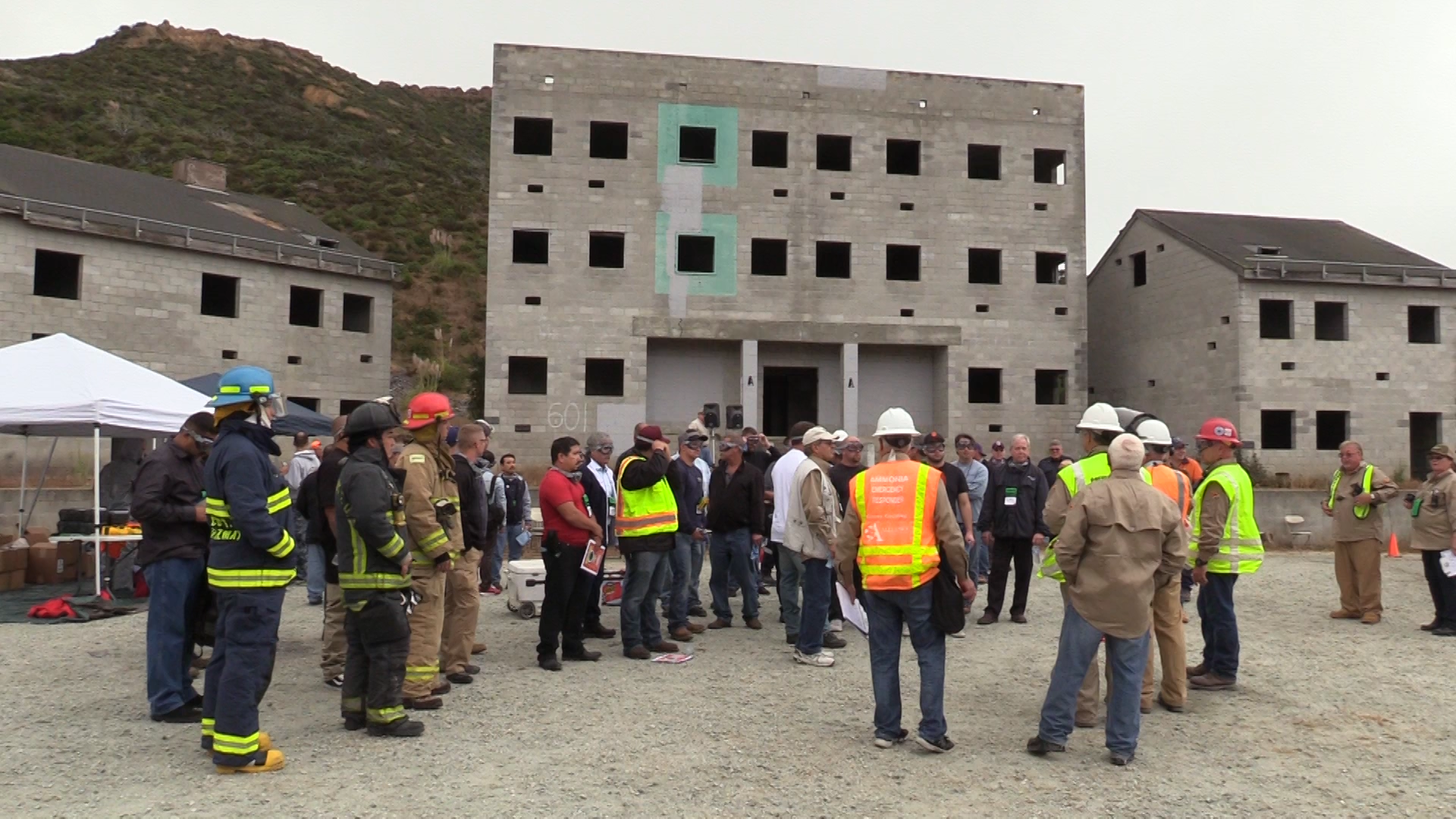 Join industrial professionals, governmental leaders, public safety responders and expert instructors for our annual 32 hour course and learn how to help make ammonia the most safely managed hazardous material in the world.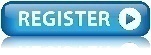 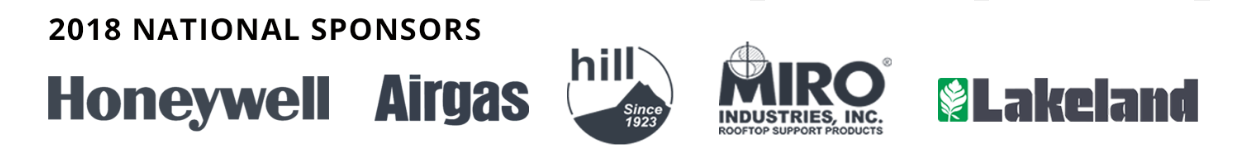 Ammonia Safety & Training Institute | P.O Box 1578 Watsonville, CA 95077 Tel: 831.761-2935 | Fax: 831.761.2876 | asti@ammonia-safety.com | www.ammonia-safety.com